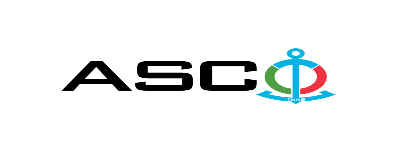 ЗАКРЫТОЕ АКЦИОНЕРНОЕ ОБЩЕСТВО «АЗЕРБАЙДЖАНСКОЕ КАСПИЙСКОЕ МОРСКОЕ ПАРОХОДСТВО» ИЗВЕЩЕНИЕ О ПОБЕДИТЕЛЕ ОТКРЫТОГО КОНКУРСА № AM081/2021 ПРОВЕДЕННОГО ЗАКРЫТЫМ АКЦИОНЕРНОМ ОБЩЕСТВОМ «КАСПИЙСКОЕ МОРСКОЕ ПАРОХОДСТВО» 30.10.2021 г. НА ЗАКУПКУ РАБОТ ПО ВНУТРЕННЕЙ ОТДЕЛКЕ ЗДАНИИ 1 С (облицовка лестниц и площадок мрамором) и 2 А (9-16; технический этаж) (материалы и услуги включительно) МНОГОЭТАЖНЫХ ЖИЛЫХ ЗДАНИИ ЖСК "ДЕНИЗЧИ" С ДЕТСКИМ САДОМ НА ПЕРВОМ ЭТАЖЕКомитет по закупкам ЗАО «АКМП»Предмет договора поставкиРАБОТЫ ПО ВНУТРЕННЕЙ ОТДЕЛКЕ ЗДАНИИ 1 С (облицовка лестниц и площадок мрамором) и 2 А (9-16; технический этаж) (материалы и услуги включительно) МНОГОЭТАЖНЫХ ЖИЛЫХ ЗДАНИИ ЖСК "ДЕНИЗЧИ" С ДЕТСКИМ САДОМ НА ПЕРВОМ ЭТАЖЕНазвание компании (или физического лица) победителяООО "AİM İnşaat"Цена договора (без НДС)878 997.21 AZNУсловия (Инкотресм-2010) и срок поставки товаров-Срок выполнения работ или услуг 8 месяца 